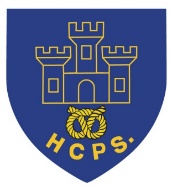 Learning Project WEEK 1 – Our Local Area Learning Project WEEK 1 – Our Local Area Age Range: KS1Age Range: KS1Weekly Maths Tasks (Aim to do 1 per day)Weekly Reading Tasks White Rose Maths have daily lessons for each year group that include a short video and questions to answer to practise the skill taught.  You can do any working out in your exercise book and write the answers to the questions in there too- we understand that not everyone will have a printer so just do any questions you can.https://whiterosemaths.com/homelearning/Play on The Mental Maths Train Game -  practise adding and subtracting. Recognise the place value for numbers up to 99 in this place value basketball game.  Create a card game that is based around making number pairs to twenty that can then be played as a family. Identify shapes and finish the patterns in this online game. Can any of these shapes be found around the house? How many of each shape can be found? Write different numbers in words and digits.  You could write the ages of people in your family, house numbers of people you know or any other numbers in words and digits.  How many tens and ones are in each number?  You could write and solve some additions using the numbers.Read a variety of books, magazines or online texts at home. Your child could share a book everyday. This can be reading a book aloud everyday or sharing a book with an adult. You could discuss:What might happen next? How do you think the story might end?What sort of character is….? Is he/she friendly/ mean/nice…?Ask children about events in the story: How would you feel if you had been that character? Has anything like thathappened to you? Would you like that to happen to you?If reading an information book: What facts have you read? Have you learnt anything new? What does this page tell you about? Is there anything that interests you on this page?Read an online reading book:The Oxford Owl website has reading books of different levels. You need to register and log in to access all the books.https://home.oxfordowl.co.uk/books/free-ebooks/Collins Big Cat Reading Bookshttps://connect.collins.co.uk/school/portal.aspx#Click on Teacher Sign in.  User name: parents@harpercollins.co,uk   Password: Parents20!       Click on Collins Big Cat.On the side or back of your school child's reading book there should be a colour band; this will help to choose the level of reading book online too.When you have picked the book and the voice starts to read it out loud, you can pause this at the bottom right of the page so the children can read it first.  Press the magnifying glass to make the page bigger.The National Literacy Trust has links to more online stories and activities.https://literacytrust.org.uk/family-zone/Weekly Phonics/Spellings Tasks (Aim to do 1 per day)Weekly Writing Tasks There are daily Read Write Inc phonics lessons live on the Ruth Miskin YouTube Channel: Set 1 Sounds 9:30AM;  Set 2 Sounds 10:00AM and Set 3 Sounds 10:30AM. Most children in Year 1 and 2 will be learning the set 2 or 3 sounds.  The videos are available for 24 hours after the live sessions (please be aware that this is on YouTube and so we recommend adult supervision).https://www.youtube.com/channel/UCo7fbLgY2oA_cFCIg9GdxtQInformation for Parents and Carers about Read Write Inc Phonicshttps://www.ruthmiskin.com/en/find-out-more/parents/Play a phonics or spelling game:https://new.phonicsplay.co.uk/https://www.topmarks.co.uk/english-games/5-7-years/letters-and-soundshttps://www.topmarks.co.uk/english-games/5-7-years/words-and-spellingPractise writing the alphabet- give your child 3 words or more to put in alphabetical orderSpell the days of the weekSpell common exception words (see your purple exercise book for the words)Letters:In your exercise book or on paper, write a letter to school to tell us what you have been doing.  Have you made something? What have you played? What has been your favourite activity? What have you enjoyed watching?Remember to use a capital letter and full stop (or exclamation mark) for each sentence (A.!).  Can you add any adjectives and conjunctions to make your writing interesting for the person reading it? E.g. On Friday, I loved making paper finger puppets because they were fun to play with.Description: What would your perfect bedroom look like?  What special things would you have? Why?  What colour would things be? Think about your perfect bed, carpet, curtains, toys etc. You could draw and label it first.Remember A.!Example ideas:My perfect bedroom would have a big bed shaped like a pirate ship and I’d have a big cosy duvet on it to keep me warm.  On the ceiling there would be twinkling lights that look like stars. I would have an ice-cream machine so I can get a delicious honeycomb ice-cream whenever I like!List:Write a list of places you can visit in the local area.  Remember to use a capital letter for names e.g.Cheeky MonkeysBrampton MuseumLearning Project – select activities to do throughout the week: Where do you live?  Learning Project – select activities to do throughout the week: Where do you live?  The project this week aims to provide opportunities for your child to learn more about the area in which they live. Learning may focus on your local area, famous people, key landmarks and links to your town.To develop knowledge of the location of significant places: Ask your child to look at where they live. What can they see through the window? What is natural? (trees, plants) What is made? (cars, buildings etc) What other buildings are near them? Find a map (paper or online) and see if they can find Newcastle. Do they know the name of their street? Can they create a street sign with their street name on? Draw a picture of your street. Encourage them to think about the shape of the buildings. My house:  Discuss with your child what their house looks like inside and outside? What materials can they see?  How many rooms does it have? Ask them to look outside their window and see if they can spot a house different to their own.Can they draw their home? How many windows are at the front? How many windows are at the back? Do you have one door to outside or two?You could also draw a bird’s eye view plan of you house e.g. the downstairs/upstairs.You could build a model of your house using Lego or blocks etc. or your could design and build your own house.  What special things would it have?Shape hunt: Take your child on a shape hunt around their house. Look at the different shapes of the windows, doors, and houses. Can they name them? Are they 2D or 3D shapes?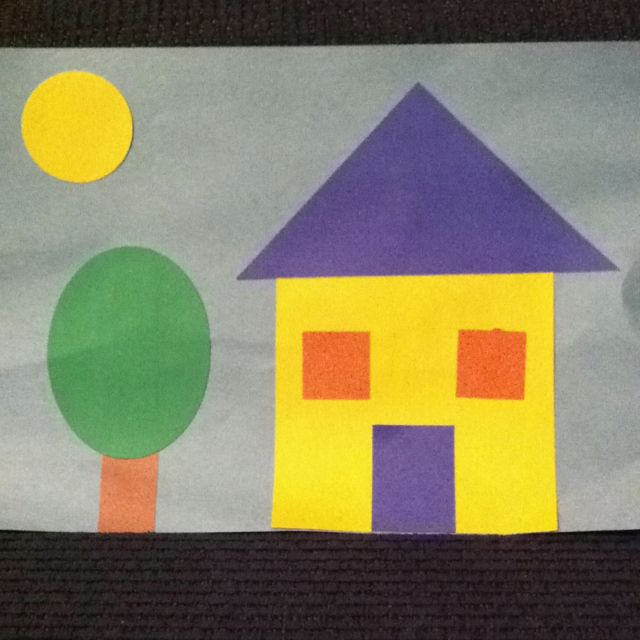 Name the shape: Place some 2D or 3D shapes into a bag and play the game ‘Can you name the shape?’ You could use food packets e.g. tins- cylinders, cereal boxes- cuboids, ball- sphere, dice-cube etc. You will need a partner to play this game. One partner takes a shape from the shape bag and keeps it hidden. The partner without the shape asks questions about its properties to find out what it is- How many vertices does it have?  How many faces/sides does it have? Edges? Straight or curved edges or sides? If you don’t have anything you can use, you could always think of a shape or look at 2D and 3D pictures online, choose one then play.Can you find the UK on the map or in an atlas? Can you name the countries that make up the United Kingdom? What are their capital cities? Which continent is the United Kingdom in? You could also look for places/countries you or family members have visited and find the capital cities.The Local Area on ‘Google maps’. Can you find Newcastle Under Lyme on a map? Can you find our school, Jubilee 2, Brampton Park, Stoke City and any other local places you put on your list (see page 1)? Use the directions part- how long does it take to get to school from your street?You could draw your own map of your route to school that includes: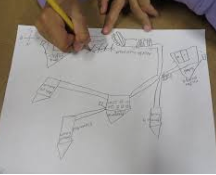 Your house• Trees• Places where you cross the road• Pavements• Shops• The parkSchool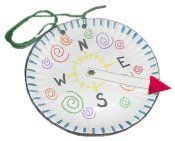 Compass: Make a compass. Do you know what the different compass points mean? Can you label the points? Find out which way is north using a map.Directions: Practise left/right and clockwise/anticlockwise turns. Direct somebody around the room (carefully!) using directional language.  You could write a set of instructions for somebody to follow to get them from one place to another in the room/house e.g. Forwards 3 steps, ¼ turn clockwise, Forward 2 steps.Flag: Below is the Staffordshire flag. What do you think the flag represents? Can you design your own flag for your local area or for your house? What would you put on it? 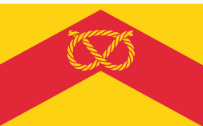 The project this week aims to provide opportunities for your child to learn more about the area in which they live. Learning may focus on your local area, famous people, key landmarks and links to your town.To develop knowledge of the location of significant places: Ask your child to look at where they live. What can they see through the window? What is natural? (trees, plants) What is made? (cars, buildings etc) What other buildings are near them? Find a map (paper or online) and see if they can find Newcastle. Do they know the name of their street? Can they create a street sign with their street name on? Draw a picture of your street. Encourage them to think about the shape of the buildings. My house:  Discuss with your child what their house looks like inside and outside? What materials can they see?  How many rooms does it have? Ask them to look outside their window and see if they can spot a house different to their own.Can they draw their home? How many windows are at the front? How many windows are at the back? Do you have one door to outside or two?You could also draw a bird’s eye view plan of you house e.g. the downstairs/upstairs.You could build a model of your house using Lego or blocks etc. or your could design and build your own house.  What special things would it have?Shape hunt: Take your child on a shape hunt around their house. Look at the different shapes of the windows, doors, and houses. Can they name them? Are they 2D or 3D shapes?Name the shape: Place some 2D or 3D shapes into a bag and play the game ‘Can you name the shape?’ You could use food packets e.g. tins- cylinders, cereal boxes- cuboids, ball- sphere, dice-cube etc. You will need a partner to play this game. One partner takes a shape from the shape bag and keeps it hidden. The partner without the shape asks questions about its properties to find out what it is- How many vertices does it have?  How many faces/sides does it have? Edges? Straight or curved edges or sides? If you don’t have anything you can use, you could always think of a shape or look at 2D and 3D pictures online, choose one then play.Can you find the UK on the map or in an atlas? Can you name the countries that make up the United Kingdom? What are their capital cities? Which continent is the United Kingdom in? You could also look for places/countries you or family members have visited and find the capital cities.The Local Area on ‘Google maps’. Can you find Newcastle Under Lyme on a map? Can you find our school, Jubilee 2, Brampton Park, Stoke City and any other local places you put on your list (see page 1)? Use the directions part- how long does it take to get to school from your street?You could draw your own map of your route to school that includes:Your house• Trees• Places where you cross the road• Pavements• Shops• The parkSchoolCompass: Make a compass. Do you know what the different compass points mean? Can you label the points? Find out which way is north using a map.Directions: Practise left/right and clockwise/anticlockwise turns. Direct somebody around the room (carefully!) using directional language.  You could write a set of instructions for somebody to follow to get them from one place to another in the room/house e.g. Forwards 3 steps, ¼ turn clockwise, Forward 2 steps.Flag: Below is the Staffordshire flag. What do you think the flag represents? Can you design your own flag for your local area or for your house? What would you put on it? Additional learning resources parents may wish to engage withAdditional learning resources parents may wish to engage withCEOP: Home Learning Packs about Internet Safetyhttps://www.thinkuknow.co.uk/parents/support-tools/home-activity-worksheets?utm_source=Thinkuknow&utm_campaign=03cb8440df-TUK_ONLINE_SAFETY_AT_HOME_24_03_20&utm_medium=email&utm_term=0_0b54505554-03cb8440df-55195669CEOP: Parent Helpsheet for Online Safetyhttps://www.thinkuknow.co.uk/globalassets/thinkuknow/documents/thinkuknow/parents/pdf/thinkuknow-parents-helpsheet-primary.pdfTwinkl - to access these resources click on the link and sign up using your own email address and creating your own password. Use the offer code UKTWINKLHELPS. CEOP: Home Learning Packs about Internet Safetyhttps://www.thinkuknow.co.uk/parents/support-tools/home-activity-worksheets?utm_source=Thinkuknow&utm_campaign=03cb8440df-TUK_ONLINE_SAFETY_AT_HOME_24_03_20&utm_medium=email&utm_term=0_0b54505554-03cb8440df-55195669CEOP: Parent Helpsheet for Online Safetyhttps://www.thinkuknow.co.uk/globalassets/thinkuknow/documents/thinkuknow/parents/pdf/thinkuknow-parents-helpsheet-primary.pdfTwinkl - to access these resources click on the link and sign up using your own email address and creating your own password. Use the offer code UKTWINKLHELPS. #TheLearningProjects#TheLearningProjects